We Wish You A Merry ChristmasTraditional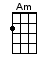 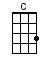 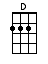 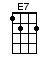 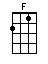 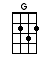 INTRO:  / 1 2 3 / 1 2 3 / [C] / [C] / [C] / [C]We [C] wish you a merry [F] ChristmasWe [D] wish you a merry [G] ChristmasWe [E7] wish you a merry [Am] ChristmasAnd a [F] Happy [G] New [C] Year!Good [C] tidings we [G] bring to [Am] you and your [G] kinWe [C] wish you a merry [G] Christmas And a [F] Happy [G] New [C] Year!Oh [C] bring us some figgy [F] puddingOh [D] bring us some figgy [G] puddingOh [E7] bring us some figgy [Am] puddingAnd [F] bring it [G] out [C] here!Good [C] tidings we [G] bring to [Am] you and your [G] kinWe [C] wish you a merry [G] Christmas And a [F] Happy [G] New [C] Year!We [C] won’t go until we [F] get someWe [D] won’t go until we [G] get someWe [E7] won’t go until we [Am] get someSo [F] bring some [G] out [C] here!Good [C] tidings we [G] bring to [Am] you and your [G] kinWe [C] wish you a merry [G] Christmas And a [F] Happy [G] New [C] Year!We [C] wish you a merry [F] ChristmasWe [D] wish you a merry [G] ChristmasWe [E7] wish you a merry [Am] ChristmasAnd a [F] Hap-[F]py [G] New [C]~tremolo~ Year!www.bytownukulele.ca